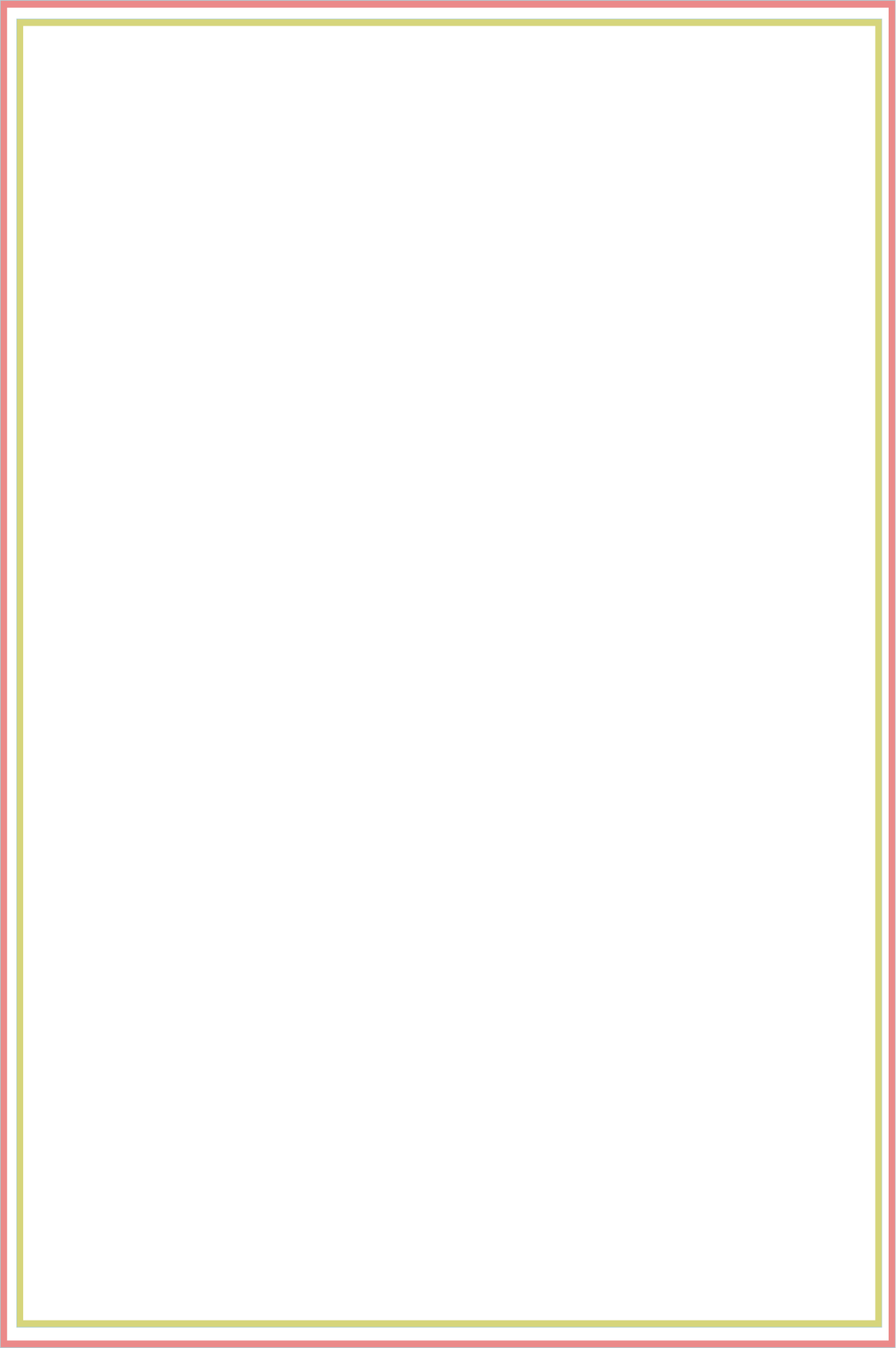 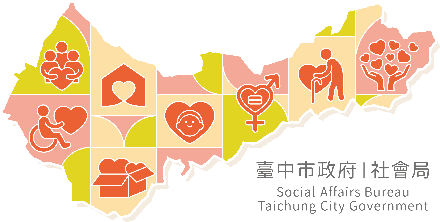 國際志工服務證明Certificate of Volunteer Services證號:辦理單位來文字號+01(依序編列)志工姓名君於2022年7月11日至15日參與臺中市OO區OO社區發展協會/臺中市OOOOOOOO協會辦理臺中市政府社會局推動臺中國際志工工作營實施計畫–「計畫名稱」，擔任志工，服務時數達時數小時，熱忱參與、積極服務。特頒此證，以資證明。中華民國   111  年  00  月   00  日00 July 2022This is to certify that Mr/Ms.姓名 had served as volunteer for時數hours at the event of Community Volunteer Camp, from 日期 to 日期 July 2022 in Taichung City, TAIWAN.The gratitude is hereby given to his/her enthusiasm and hard work.Social Affairs Bureau of Taichung City Government